ПриложениеМатериал к упражнению  «Внимательно слушай и рисуй»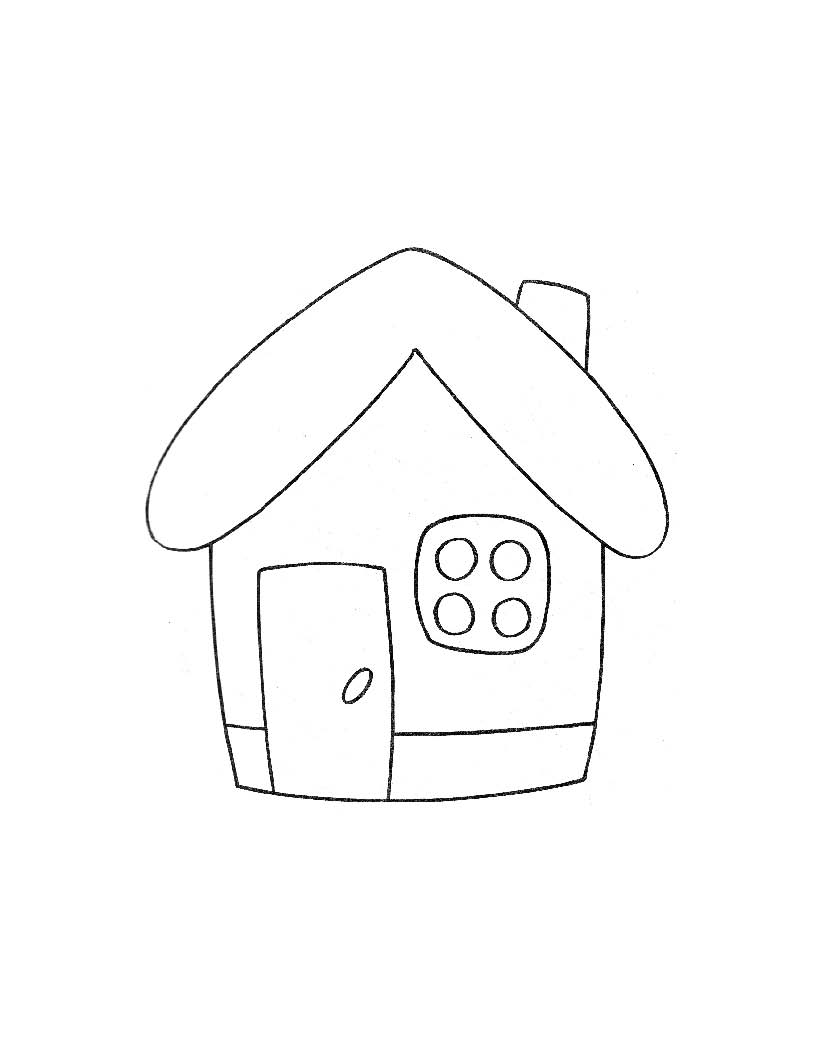 Материал к упражнению «Раскрась-ка одним цветом (монораскраски)»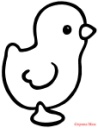 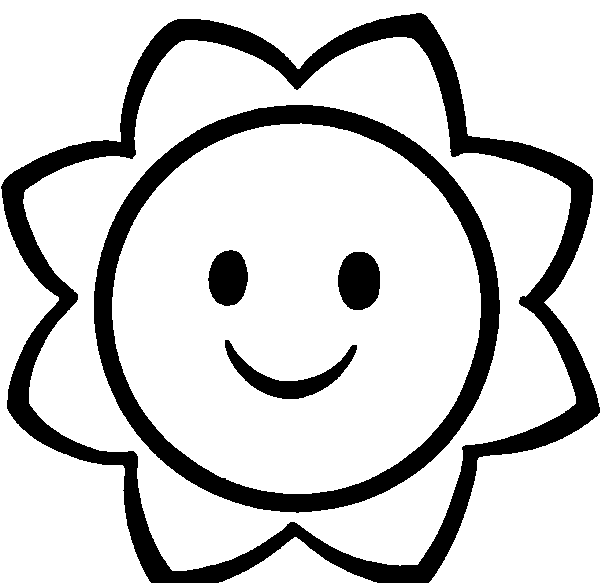 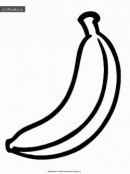 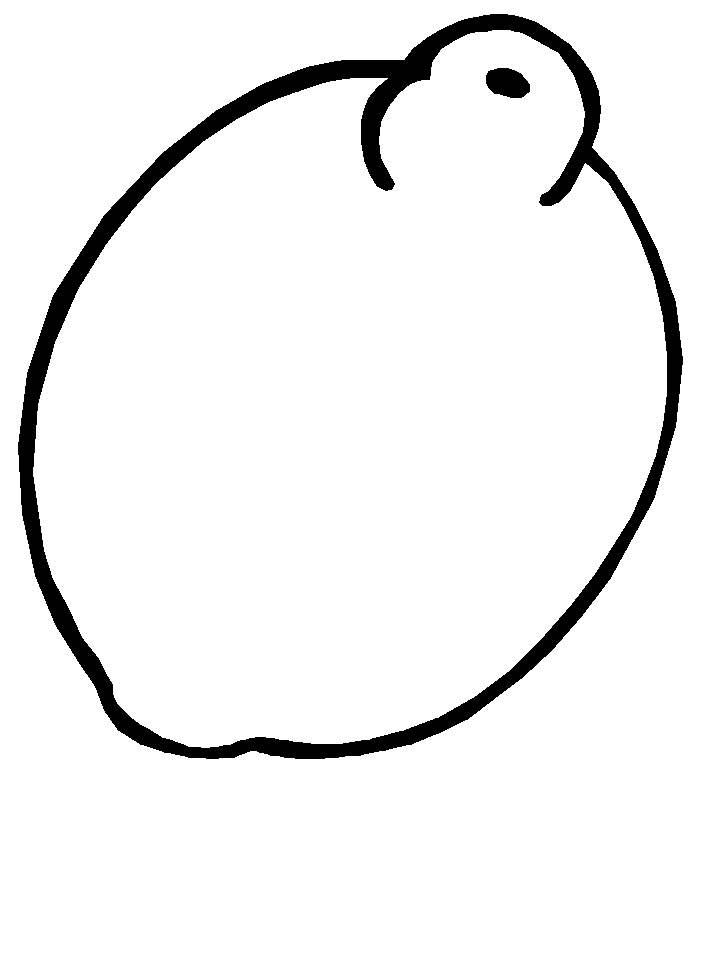 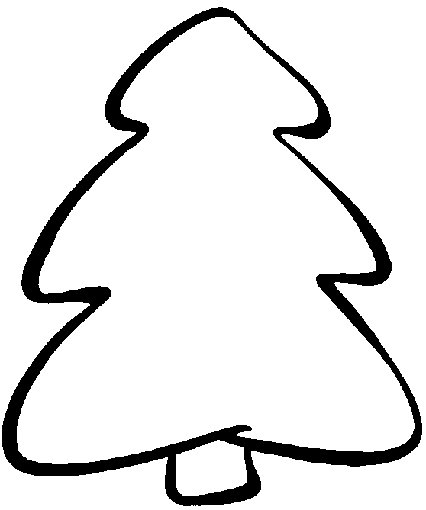 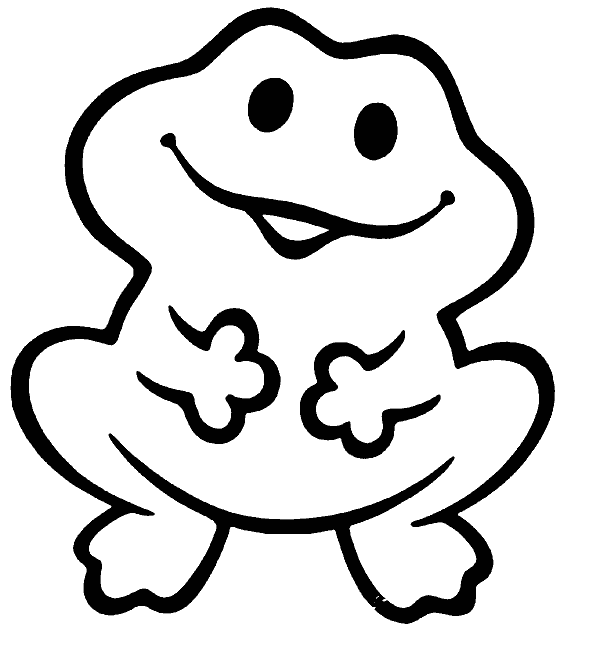 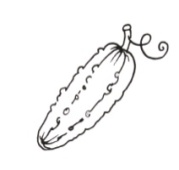 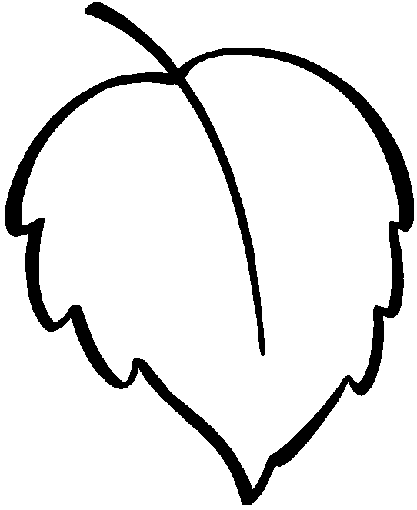 Материал к игре  «Назови цвет  и фигуру» 